GULBENES NOVADA DOMES LĒMUMSGulbenēPar …. reģistrēšanu Gulbenes novada pašvaldībasdzīvokļu jautājumu risināšanas reģistrāGulbenes novada pašvaldības dokumentu vadības sistēmā 2023.gada 14.martā ar reģistrācijas numuru GD/5.4/23/610-G reģistrēts …. (turpmāk – iesniedzējs), deklarētā dzīvesvieta: ….1 (turpmāk – dzīvojamā telpa), 2023.gada 14.marta iesniegums, kurā izteikts lūgums reģistrēt iesniedzēju dzīvokļu jautājumu risināšanas reģistrā, kā speciālistu. Iesniedzējs savu lūgumu pamato ar faktu, ka strādā SIA “Rubate” kā palīgstrādnieks. Iesniegumam pievienoti šādi dokumenti:SIA “Rubate” rekomendācija, kurā izteikts lūgums atbalstīt iesniedzēju un sniegt palīdzību dzīvokļa jautājumu risināšanā, kā atbildīgam un uzņēmīgam darbiniekam;2022.gada 24.oktobrī noslēgtais darba līgums Nr.37 ar SIA “Rubate”, reģistrācijas Nr. 40003291605, juridiskā adrese: Hipokrāta iela 2D, Rīga, uz nenoteiktu laiku. Likuma “Par palīdzību dzīvokļa jautājumu risināšanā” (turpmāk – Palīdzības likums) 5.pants nosaka, ka lēmumu par palīdzības sniegšanu dzīvokļa jautājumu risināšanā pieņem attiecīgās pašvaldības dome vai tās deleģēta institūcija, ievērojot šā likuma noteikumus un pašvaldības domes saistošos noteikumus.Palīdzības likuma 21.1 panta pirmā daļa nosaka, ka pašvaldībai piederošu vai tās nomātu dzīvojamo telpu, kurai pašvaldības dome noteikusi speciālistam izīrējamas dzīvojamās telpas statusu, pašvaldība ir tiesīga izīrēt pašvaldības attīstības programmā ietvertā attīstāmajā nozarē (rīcības virzieni, jomas u.c.) nodarbinātam kvalificētam speciālistam vai speciālistam, kas veic ar valsts vai pašvaldības funkciju nodrošināšanu saistītu pārvaldes uzdevumu jomā, kurā konstatēts nepietiekams kvalificētu speciālistu nodrošinājums. Palīdzības likuma 21.1 panta otrā daļa nosaka, ka pašvaldība, izvērtējot pašvaldības attīstības programmā ietvertās nozares (rīcības virzieni, jomas u.c.) un ar valsts vai pašvaldības funkciju nodrošināšanu saistītos pārvaldes uzdevumus, ar saistošajiem noteikumiem nosaka, kurās darbības nozarēs vai kādu pārvaldes uzdevumu veikšanai nepieciešami speciālisti. Palīdzības likuma 21.2 panta otrā daļa nosaka, ka kārtību, kādā pašvaldība izīrē dzīvojamo telpu speciālistam, nosaka pašvaldība savos saistošajos noteikumos.Gulbenes novada pašvaldības 2020.gada 30.janvāra saistošo noteikumu Nr.2 “Par palīdzību dzīvokļa jautājumu risināšanā” (turpmāk – Saistošie noteikumi) 11.3 apakšpunktā noteikts, ka pašvaldībai piederošu vai tās nomātu dzīvojamo telpu, kurai noteikts speciālistam izīrējamās dzīvojamās telpas statuss, pašvaldība ir tiesīga izīrēt tās attīstības programmā noteiktajās attīstāmajās nozarēs nodarbinātam kvalificētam speciālistam lauksaimnieciskās ražošanas un pārstrādes jomā,  mežsaimniecības un kokapstrādes jomā, būvniecības jomā un tūrisma jomā. Pārbaudot Valsts vienotajā datorizētajā zemesgrāmatā un Nekustamā īpašuma valsts kadastrā esošās ziņas, netika konstatēta informācija par iesniedzējam piederošiem nekustamajiem īpašumiem. Ievērojot minēto, iesniedzējam, pamatojoties uz Saistošo noteikumu 11.3 apakšpunktu, ir tiesības lūgt Gulbenes novada pašvaldības palīdzību dzīvokļa jautājuma risināšanā kā kvalificētam speciālistam. Pašvaldību likuma 4.panta pirmās daļas 10.punkts nosaka, ka viena no pašvaldības autonomajām funkcijām ir sniegt iedzīvotājiem palīdzību mājokļa jautājumu risināšanā, kā arī veicināt dzīvojamā fonda veidošanu, uzturēšanu un modernizēšanu. Ņemot vērā minēto, pamatojoties uz likuma “Par palīdzību dzīvokļa jautājumu risināšanā” 5.pantu, 21.1 panta pirmo un otro daļu, 21.2 panta otro daļu, Pašvaldību likuma 4.panta pirmās daļas 10.punktu, Gulbenes novada domes 2020.gada 30.janvāra saistošo noteikumu Nr.2 “Par palīdzību dzīvokļu jautājumu risināšanā” 11.3 apakšpunktu un Sociālo un veselības jautājumu komitejas ieteikumu, atklāti balsojot: ar 13 balsīm "Par" (Ainārs Brezinskis, Aivars Circens, Anatolijs Savickis, Andis Caunītis, Atis Jencītis, Daumants Dreiškens, Guna Pūcīte, Guna Švika, Gunārs Ciglis, Intars Liepiņš, Lāsma Gabdulļina, Mudīte Motivāne, Normunds Mazūrs), "Pret" – nav, "Atturas" – nav, Gulbenes novada dome NOLEMJ:1. REĢISTRĒT …, Gulbenes novada pašvaldības dzīvokļu jautājumu risināšanas 4.reģistrā, kā kvalificētu speciālistu ar kārtas Nr.4.2. Lēmuma izrakstu nosūtīt: …Gulbenes novada domes priekšsēdētājs				A.CaunītisSagatavoja: Ligita Slaidiņa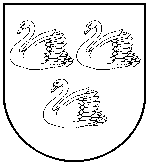 GULBENES NOVADA PAŠVALDĪBAReģ.Nr.90009116327Ābeļu iela 2, Gulbene, Gulbenes nov., LV-4401Tālrunis 64497710, mob.26595362, e-pasts; dome@gulbene.lv, www.gulbene.lv2023.gada 30.martāNr. GND/2023/218(protokols Nr.4; 4.p)